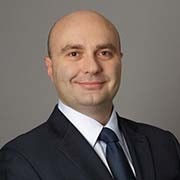 Contact Informationafantozzi@pragermetis.com
italianteam@pragermetis.comT   212.972.7555/ Ext. 279F   212.370.1532Prager Metis CPAs, LLC14 Penn Plaza, 18th floorNew York, NY 10122Practice Areas• International Services• Audit & Accounting Services• Advisory ServicesIndustry Expertise• Entrepreneurial• Food & Hospitality• Manufacturing & Distribution• Packaging & Logistic• Professional Services• Real Estate• Retail & Consumer Products• E-Commerce• High-Net-WorthServices• Audit, Review and Compilation• Bookkeeping, Budgeting• Specialized Attest Engagements• Financial Due Diligence• Business Management• Inbound Planning and Compliance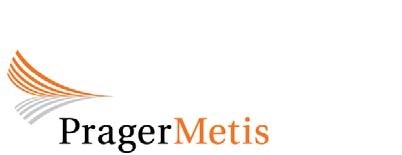 BiographyAndrea Fantozzi, CPA, CGMA, CM&AAPartner and Italian Desk LeaderProfessional ExperienceAndrea Fantozzi is a Partner and Director of the Italian Desk in the International Department of Prager Metis CPAs, LLC, a member of Prager Metis International Group.Mr. Fantozzi has over ten years of experience in providing accounting, audit, due diligence, and financial advisory to national and international medium-sized firms in several industries, such as manufacturing and distribution, e-commerce, textile, luxury retail, digital communication, logistics and financial services.Mr. Fantozzi offers financial and business strategy consultancy to European firms entering the U.S. market and to U.S. firms interested in expanding their business in Europe.Thanks to his ability to understand his clients’ needs, he truly creates an atmosphere of mutual trust and productive cooperation through a combination of knowledge, confidence, and trust.Professional AffiliationsAmerican Institute of Certified Public AccountantsNew York State Society of Certified Public AccountantsAlliance of Merger & Acquisition Advisors (AM&AA)Canova Club of Milan, ItalyVisiting Professor at the University of Turin, Business Management SchoolEducationM.S. Banking and Business, University of Political Science of Macerata (MC), ItalyGraduate Courses in Taxation and Accounting, Fordham University, New York2016 Certified Merger & Acquisition Advisor Credentialing Program, Thunderbird Center for Global Entrepreneurship Glendale, AZ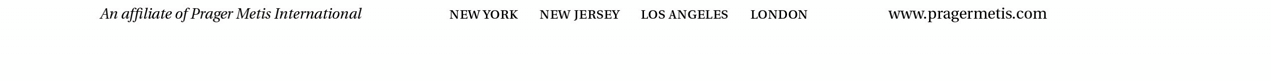 